Памятка для потребителей услуг таксиПорядок оказания услуг по перевозке пассажиров и багажа легковым такси регламентирован Правилами перевозок пассажиров и багажа автомобильным транспортом и городским наземным электрическим транспортом, утвержденными постановлением Правительства РФ от 14.02.2009 № 112.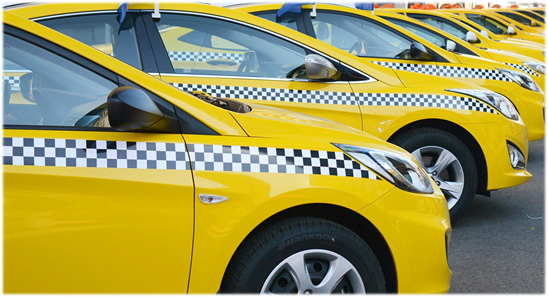 Перевозка пассажиров и багажа легковым такси осуществляется на основании публичного договора фрахтования, заключаемого фрахтователем (потребителем) непосредственно с водителем легкового такси или путем принятия к выполнению фрахтовщиком (исполнителем) заказа фрахтователя.Заказ фрахтователя принимается с использованием любых средств связи, а также по месту нахождения фрахтовщика или его представителя.Фрахтовщик обязан зарегистрировать принятый к исполнению заказ фрахтователя в журнале регистрации путем внесения в него следующей информации:а) номер заказа;б) дата принятия заказа;в) дата выполнения заказа;г) место подачи легкового такси;д) марка легкового такси, если договором фрахтования предусматривается выбор фрахтователем марки легкового такси;е) планируемое время подачи легкового такси.Номер принятого к исполнению заказа сообщается фрахтователю.По прибытии легкового такси к месту его подачи фрахтовщик сообщает фрахтователю местонахождение, государственный регистрационный знак, марку и цвет кузова легкового такси, а также фамилию, имя и отчество водителя и фактическое время подачи легкового такси.Маршрут перевозки пассажиров и багажа легковым такси определяется фрахтователем. Если указанный маршрут не определен, водитель легкового такси обязан осуществить перевозку по кратчайшему маршруту.Плата за пользование легковым такси определяется независимо от фактического пробега легкового такси и фактического времени пользования им (в виде фиксированной платы) либо на основании установленных тарифов, исходя из фактического расстояния перевозки и (или) фактического времени пользования легковым такси, определенными в соответствии с показаниями таксометра, которым в этом случае оборудуется легковое такси.Фрахтовщик выдает фрахтователю кассовый чек или квитанцию в форме бланка строгой отчетности, подтверждающие оплату пользования легковым такси. Указанная квитанция должна содержать обязательные реквизиты: а) наименование, серия и номер квитанции на оплату пользования легковым такси;б) наименование фрахтовщика;в) дата выдачи квитанции на оплату пользования легковым такси;г) стоимость пользования легковым такси;д) фамилия, имя, отчество и подпись лица, уполномоченного на проведение расчетов.В реквизите "наименование, серия и номер квитанции на оплату пользования легковым такси" делается запись "Квитанция на оплату пользования легковым такси, серия ____, номер ___________". Серия и номер печатаются типографским способом.В реквизите "наименование фрахтовщика" указываются наименование, адрес, номер телефона и ИНН фрахтовщика.В реквизите "дата выдачи квитанции на оплату пользования легковым такси" указываются число, месяц и год оформления квитанции на оплату пользования легковым такси.В реквизите "стоимость пользования легковым такси" цифрами и прописью указываются взысканные с фрахтователя средства в рублях и копейках за пользование легковым такси. В случае если плата за пользование легковым такси осуществляется на основании тарифов за расстояние перевозки и (или) время пользования легковым такси, указываются показания таксометра, на основании которых рассчитывается стоимость пользования легковым такси.В квитанции на оплату пользования легковым такси допускается размещение дополнительных реквизитов, учитывающих особые условия осуществления перевозок пассажиров и багажа легковыми такси.В легковом такси разрешается провозить в качестве ручной клади вещи, которые свободно проходят через дверные проемы, не загрязняют и не портят сидений, не мешают водителю управлять легковым такси и пользоваться зеркалами заднего вида.Багаж перевозится в багажном отделении легкового такси. Габариты багажа должны позволять осуществлять его перевозку с закрытой крышкой багажного отделения.В легковых такси запрещается перевозка зловонных и опасных (легковоспламеняющихся, взрывчатых, токсичных, коррозионных и др.) веществ, холодного и огнестрельного оружия без чехлов и упаковки, вещей (предметов), загрязняющих транспортные средства или одежду пассажиров. Допускается провоз в легковых такси собак в намордниках при наличии поводков и подстилок, мелких животных и птиц в клетках с глухим дном (корзинах, коробах, контейнерах и др.), если это не мешает водителю управлять легковым такси и пользоваться зеркалами заднего вида.Легковое такси оборудуется опознавательным фонарем оранжевого цвета, который устанавливается на крыше транспортного средства и включается при готовности легкового такси к перевозке пассажиров и багажа.На кузов легкового такси наносится цветографическая схема, представляющая собой композицию из квадратов контрастного цвета, расположенных в шахматном порядке.На передней панели легкового такси справа от водителя размещается следующая информация:а) полное или краткое наименование фрахтовщика;б) условия оплаты за пользование легковым такси;в) визитная карточка водителя с фотографией;г) наименование, адрес и контактные телефоны органа, обеспечивающего контроль за осуществлением перевозок пассажиров и багажа.В легковом такси должны находиться правила пользования соответствующим транспортным средством, которые предоставляются фрахтователю по его требованию.